OŠ KSAVERA ŠANDORA ĐALSKOG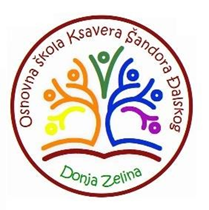 Dragutina Stražimira 24, 10382 Donja ZelinaTel: 01 / 2065 - 019E-mail: ured@os-ksdjalski-donjazelina.skole.hrMrežna stranica Škole: http://os-ksdjalski-donjazelina.skole.hr/KLASA: 007-04/22-02/03URBROJ: 238-30-32-01-22-2Donja Zelina, 24. ožujka 2022.Z A P I S N I K s 13. sjednice Školskog odbora Osnovne škole Ksavera Šandora Đalskog održane u četvrtak 24. ožujka 2022. godine u 18:00 sati u prostoru ŠkolePrisutni članovi Školskog odbora: 1. Marijana Obad Kopun2. Renata Smaić3. Draženka Jarec – Tomorad4. Dalibor Bastalec5. Elena KuštOpravdano odsutni članovi Školskog odbora:1. Iva Budački StrelarNeopravdano odsutni članovi Školskog odbora:1. Ivana FučkanOstale osobe nazočne sjednici: Lidija Smrndić, ravnateljica Kristina Posavec Guštović, voditelj računovodstvaMara Budić, tajnicaPredsjednica Školskog odbora, Marijana Obad Kopun, pozdravila je prisutne i konstatirala da su sjednici nazočna 5 (5/7)  članova Školskog odbora te da postoji kvorum. Nakon toga predložila je sljedeći DNEVNI REDUsvajanje dnevnog redaVerifikacija zapisnika s 12. sjednice Školskog odboraIzvještaj o izvršenju financijskog plana za 2021. godinu,Izvjestiteljica: Kristina Posavec GuštovićPrethodna suglasnost za zasnivanje radnog odnosa učitelja/učiteljice razredne nastave na nepuno određeno  radno vrijeme od 20 sati ukupnog tjednog radnog vremena na temelju natječaja, Izvjestiteljica: Lidija Smrndić, ravnateljicaIzmjena Školskog kurikuluma i Godišnjeg plana i programa rada za 2021./2022.Donošenje Odluke o izmjeni cijene prehrane u školskoj kuhinjiRazno     Ad1.) Usvajanje dnevnog redaDnevni red je usvojen sa 5 (5/5) glasova „ZA“.ZaključakŠkolski odbor Osnovne škole Ksavera Šandora Đalskog usvojio je dnevni red.Ad2.) Verifikacija zapisnika s 12. sjednice Školskog odboraZapisnik je dostavljen u prilogu poziva te na isti nije bilo primjedbi. Školski odbor je sa 5 (5/5) glasova „ZA“ donio sljedeći:ZaključakŠkolski odbor Osnovne škole Ksavera Šandora Đalskog prihvaća zapisnik 12. sjednice Školskog odbora.Ad3.) Izvještaj o izvršenju financijskog plana za 2021. godinuVoditeljica računovodstva Kristina Posavec Guštović izvijestila je Školski odbor da su sukladno članku 86. stavku 3. Zakona o proračunu koji je stupio na snagu 1. siječnja 2022. godine škole dužne dostaviti Školskom odboru prijedlog godišnjeg izvještaja o izvršenju financijskog plana za 2021. godinu na usvajanje. Navela je da priložena tablica prikazuje izvršenje odnosno iznose ostvarenih prihoda iz 2021. godine koji su prikazani na 11. sjednici Školskog odbora, a vezano uz financijski izvještaj, stavljeni u odnos sa financijskim planom za 2021. godinu. Školski odbor sa 5 (5/5) glasova „ZA“ usvojio je Izvještaj o izvršenju financijskog plana za 2021. godinu.ZaključakŠkolski odbor Osnovne škole Ksavera Šandora Đalskog prihvaća Izvještaj o izvršenju financijskog plana za 2021. godinu. Ad4.) Prethodna suglasnost za zasnivanje radnog odnosa učitelja/učiteljice razredne nastave na nepuno određeno radno vrijeme od 20 sati ukupnog tjednog radnog vremena na temelju natječajaRavnateljica je izvijestila Školski odbor kako je 1. ožujka 2022. godine raspisan natječaj za učitelja/icu razredne nastave na određeno nepuno radno vrijeme, 20 sati rada tjedno. Na natječaj su se prijavile 2 osobe Mirica Mahnet i Vjekoslav Horvat. Poziv na razgovor je objavljen na web stranici Škole 15. 3. 2022. godine. Razgovor s kandidatima održan je 18. ožujka 2022. godine s početkom u 8:00 sati. Razgovoru je pristupio jedan kandidat: Mirica Mahnet. Temeljem navedenog ravnateljica traži prethodnu suglasnost Školskog odbora za zapošljavanje Mirice Mahnet na radno mjesto učiteljice razredne nastave na određeno nepuno radno vrijeme, 20 sati rada tjedno.Na prijedlog ravnateljice Lidije Smrndić Školski odbor je s 5 (5/5) glasova „ZA“ donioODLUKUDaje se suglasnost da se na radno mjesto učitelj/ica razredne nastave na nepuno određeno radno vrijeme, 20 sati rada tjedno u OŠ Ksavera Šandora Đalskog u Donjoj Zelini – 1 izvršitelj/ica zaposli Mirica Mahnet.Ad5.) Izmjena Školskog kurikuluma i Godišnjeg plana i programa rada za 2021./2022.Ravnateljica Lidija Smrndić izvijestila je članove Školskog odbora o potrebi izmjene Školskog kurikuluma za školsku godinu 2021./2022. zbog promjena koje se odnose na Plan izvanučioničke nastave za 8. razrede. Promjene Školskog kurikuluma za školsku godinu 2021./2022. će se izvršiti u dijelu koji se odnosi na način realizacije i vremenik odlaska učenika naveden u Planu izvanučioničke nastave za 8. razrede. Nakon razgovora o potrebi izmjene kurikuluma, ravnateljica je izvijestila članove Školskog odbora i o potrebi promjene Godišnjeg plana i programa rada za 2021./2022. Promjene se odnose na raspored zvona koji je naveden u točki 3.1. Organizacija smjena i odgojno – obrazovnog rada, Godišnjeg plana i programa rada za 2021./2022. Naime, na adresu Škole stigao je Dopis Ministarstva znanosti i obrazovanja kojim je propisano da s obzirom na nove Upute o sprječavanju i suzbijanju bolesti COVID -19 vezano uz rad osnovnih škola u školskoj godini 2021./2022. u osnovnim školama više nema potrebe za skraćivanjem nastavnog sata s 45 minuta na 40 minuta jer se više ne primjenjuju posebne upute vezano uz izvođenje nastave te pojačanu potrebu čišćenja i održavanja prostora. Na temelju navedenog potrebna je izmjena rasporeda zvona navedenog u Godišnjem planu i programu rada za 2021./2022.  Na prijedlog ravnateljice Lidije Smrndić Školski odbor je s 5 (5/5) glasova „ZA“ donio ODLUKUDaje se suglasnost na izmjene Školskog kurikuluma i Godišnjeg plana i programa rada za 2021./2022. godinu. Ad6.) Donošenje Odluke o izmjeni cijene prehrane u školskoj kuhinjiRavnateljica je izvijestila članove Školskog odbora o pitanju cijene prehrane u školskoj kuhinji. Cijena prehrane u školskoj kuhinji u iznosu od 7,00 kuna povećala bi se na 9,00 kuna te bi se nova cijena prehrane primjenjivala s datumom 1. travnja 2022. godine. Na prijedlog ravnateljice Lidije Smrndić Školski odbor je s 5 (5/5) glasova „ZA“ donioODLUKUDaje se suglasnost za izmjenu cijene prehrane u školskoj kuhinji.Ad7.) RaznoPod točkom razno ravnateljica navodi kako je u Školi održano županijsko natjecanja LIK 2022. te da su svi bili zadovoljni načinom provedbe navedenog natjecanja. S obzirom na navedeno pohvalila je provedbeno povjerenstvo Škole za provedbu županijskog natjecanja. Također, je izvijestila da je u Školi postavljena carnet mreža te da će se isto provesti i u područnoj školi Psarjevo. S obzirom da nije bilo pitanja predsjednica Školskog odbora Marijana Obad Kopun zaključila je sjednicu.Sjednica završena u 18:25 sati. ZAPISNIČARKA                                                                                PREDSJEDNICA ŠKOLSKOG ODBORAMara Budić 	Marijana Obad Kopun, prof.